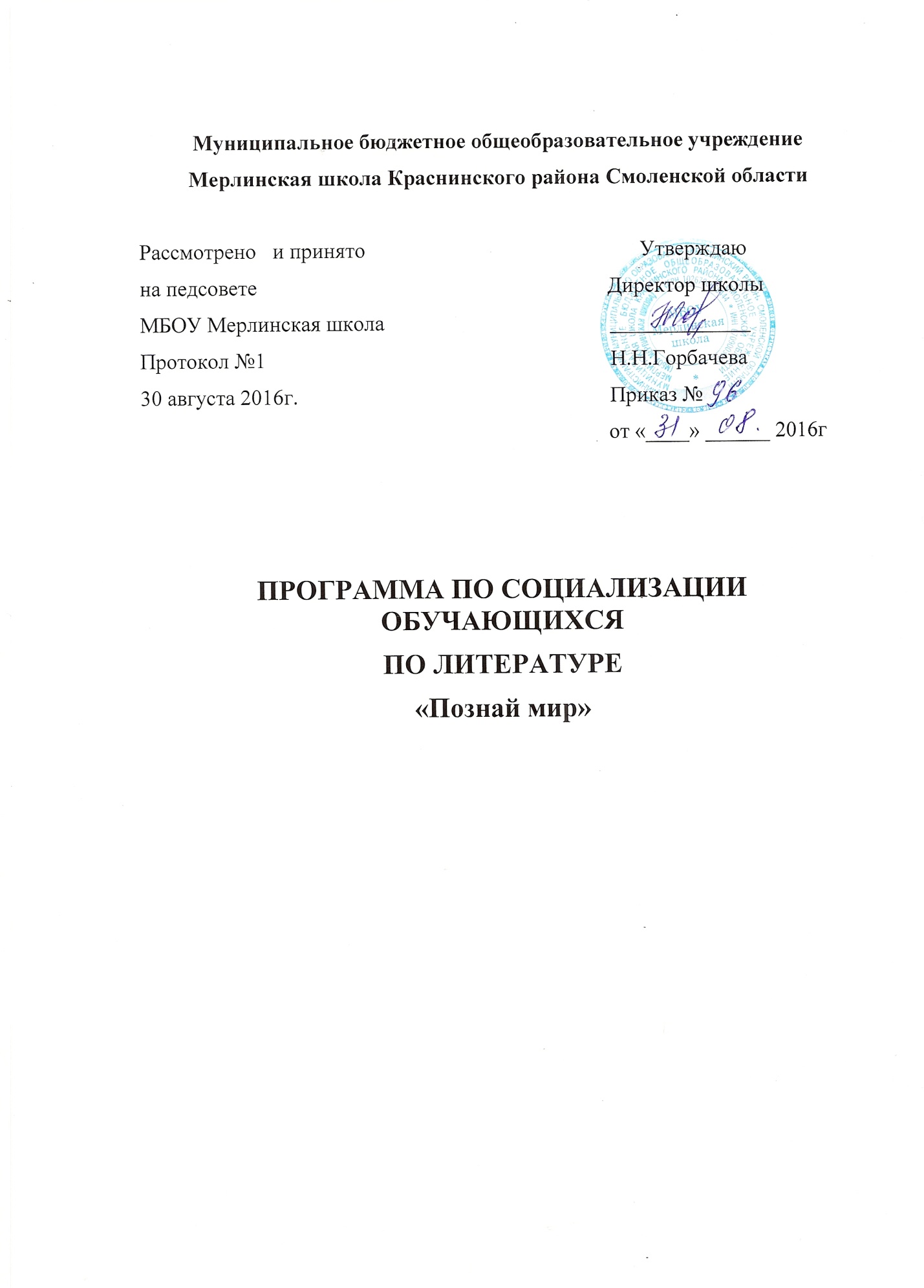 ПАСПОРТ ПРОГРАММЫПояснительная записка  Актуальность разработки Программы воспитания и социализации обучающихся на ступени основного общего образования по литературе  обусловлена тем, что после перехода из начальной школы обучающиеся вступают на новый этап развития как интеллектуального, так и личностного развития в социальной сфере. Основными понятиями, которые должны закладываться в этом возрасте, является рациональность, разумность и реалистичность действий, взглядов. Кроме того, отсутствие ясно выраженной системы ценностных ориентиров, способности противостоять негативным явлениям социальной среды, неумение приходить к согласию в вопросах корректного социального поведения, недостаточное уважение к самобытной культуре своего народа отрицательно влияет на общественную нравственность, гражданское самосознание, на отношение людей к обществу, государству, закону и труду, на отношение человека к человеку, в целом приводит к низкой общей культуре подрастающего поколения. Формирование нравственного должно быть основано на системе духовных идеалов многонационального народа России, базовых национальных ценностях, традиционных моральных нормах, отражённых в произведения русской и зарубежной литературы. Программа воспитания и социализации обучающихся направлена на развитие и воспитание компетентного гражданина, принимающего судьбу Отечества как свою личную, осознающего ответственность за настоящее и будущее своей страны, укорененного в духовных и культурных традициях многонационального народа России.Программа должна обеспечить:усвоение обучающимися нравственных и культурных ценностей;формирование у обучающихся личностных качеств, необходимых для конструктивного поведения в обществе с учетом правовых норм;формирование позитивной самооценки, самоуважения, конструктивных способов самореализации;приобщение обучающихся к общественной деятельности и традициям;формирование у обучающихся способности противостоять негативным воздействиям социальной среды;формирование у обучающихся мотивации к труду;осознание обучающимися ценности здорового и безопасного образа жизни;формирование готовности к выбору жизненной позиции на основе осознания собственных возможностей.
  Цель реализации Программы – социализация обучающихся (усвоение нравственных ценностей, приобретение опыта нравственной, общественно-значимой деятельности, конструктивного социального поведения, мотивации и способности к духовно-нравственному развитию) посредством приобщения к искусству слова, богатству русской классической и зарубежной литературы.Задачи1. Воспитание духовно-развитой личности, осознающей свою принадлежность к родной культуре, обладающей гуманистическим мировоззрением, общероссийским гражданским сознанием, чувством патриотизма; воспитание любви к русской литературе и культуре, уважения к литературам и культурам других народов; обогащение духовного мира школьников, их жизненного и эстетического опыта.2. Развитие познавательных интересов, интеллектуальных и творческих способностей, устной и письменной речи учащихся; формирование читательской культуры, представления о специфике литературы в ряду других искусств, потребности в самостоятельном чтении художественной литературы, эстетического вкуса на основе освоения художественных текстов.3. Освоение знаний о русской литературе, ее духовно-нравственном и эстетическом значении; о выдающихся произведениях русских писателей, их жизни и творчестве, об отдельных произведениях зарубежной классики.4. Овладение умениями творческого чтения и анализа художественных произведений с привлечением необходимых сведений по теории и истории литературы; умением выявлять в них конкретно-историческое и общечеловеческое содержание, правильно пользоваться русским языком.Основными идеями программы являются:1.Идея развития:- развитие обучающегося, его индивидуальности в учебно-воспитательном процессе;- развитие личности обучающихся.2. Идея творчества:- создание атмосферы, стимулирующей всех субъектов образовательного процесса к творчеству.3. Идея сотрудничества:- совместная деятельность детей и взрослых.4. Идея толерантности:- развитие коммуникативных навыков, укрепляющих социальные связи;- развитие социальной восприимчивости учащихся, доверия, способности к эмпатии;- обучение конструктивным способам выхода из конфликтов.5. Идея социальной активности:- формирование активной жизненной позиции обучающихся через организацию социально-значимой деятельности.Программа    «Познай мир»,  построена на личностно-ориентированном, деятельностном обучении литературе обучающихся, а именно на совместной учебно-познавательной, творческой, игровой деятельности.Ценностные установки и ориентиры Программы  Программа воспитания и социализации обучающихся на ступени основного общего образования по литературе «Познай мир»  построена на основе базовых национальных ценностей российского общества.Система базовых национальных ценностей:Патриотизм– любовь к Родине, своему краю, своему народу, служение Отечеству;Социальная солидарность – свобода личная и национальная; уважение и доверие к людям, институтам государства и гражданского общества; справедливость, равноправие, милосердие, честь, достоинство;Гражданственность– долг перед Отечеством, правовое государство, гражданское общество, закон и правопорядок, поликультурный мир, свобода совести и вероисповедания, забота о благосостоянии общества;Семья– любовь и верность, забота, помощь и поддержка, равноправие, здоровье, достаток, уважение к родителям, забота о старших и младших, забота о продолжении рода;Личность– саморазвитие и совершенствование, смысл жизни, внутренняя гармония, самоприятие и самоуважение, достоинство, любовь к жизни и человечеству, мудрость, способность к личностному и нравственному выбору;Труд и творчество – уважение к труду, творчество и созидание, целеустремленность и настойчивость, трудолюбие;Наука – ценность знания, стремление к познанию и истине, научная картина мира;Традиционные религии – представления о вере, духовности, религиозной жизни человека, ценности религиозного мировоззрения, толерантности, формируемые на основе межконфессионального диалога;Искусство и литература – красота, гармония, духовный мир человека, нравственный выбор, смысл жизни, эстетическое развитие;Природа – эволюция, родная земля, заповедная природа, планета Земля, экологическое сознание;Человечество – мир во всем мире, многообразие и уважение культур и народов, прогресс человечества, международное сотрудничество.Сроки и этапы реализации программы Программа ориентирована на воспитание и социализацию подростков (11-14 лет). Данная программа предполагает обучение на 2 года, по 34 часа в год, всего 68 часов. Занятия проводятся 1 раз в неделю.  На первом этапе обучения  происходит   расширение читательской компетенции, коммуникативного взаимодействия, вербального и невербального способов общения, начинает активно формироваться умение обучающихся в решении практических упражнений  различного характера и уровня. На втором этапе формирования, углубления и развития способностей учащихся происходит создание условий для развития комплекса   компетенций,   которые   рассматриваются,   как способности человека    реализовать    свои    замыслы    в    условиях многофакторного   информационного   коммуникационного   пространства.Принципы формирования учебных групп- развивающий и  воспитывающий характер обучения (направлен на всестороннее развитие личности и индивидуальности, развитие общечеловеческих ценностей);- научности содержания и методов учебного процесса;-систематичности и последовательности;-связи обучения с практикой;-доступности обучения; - максимального       разнообразия       предоставленных  возможностей для развития личности;- индивидуализации и дифференциации обучения;- создания условий для совместной работы обучающихся при минимальном участии педагога;-  насыщенности учебного материала заданиями открытого типа;- поощрения результатов, которые содержат новые идеи.     Межпредметные связирусский язык;литература;история;живопись;иностранный языкмузыкаПринципы отбора содержания образования и организации процесса его освоения обучающимися  Программой предусмотрено изучение основ литературы с позиции этических норм. Программа предполагает учет индивидуальных и возрастных особенностей обучающихся, их культурных и социальных потребностей.При реализации программы используются следующие методы работы:Словесные - объяснение, лекция, опрос, сообщение, доклад, указание, поощрение;Наглядные – объяснительно-иллюстративный: показ действий, способов, приемов и техник работы; использование демонстрационного материала: презентаций, иллюстраций, схем, таблиц; наблюдения в реальной действительности;Практические - самостоятельная деятельность обучающихся, выполнение технологических упражнений, игровая деятельность, написание эссе, разработка презентаций, проектов;Метод проблемного изложения, исследовательский;Методы диагностики: тестирование, анкетирование, наблюдение, анализ продуктов деятельности.Основными формами организации образовательной деятельности являются фронтальная, групповая и индивидуальная формы организации занятий, применяется работа в малых группах.Виды учебной деятельностиИспользуются: чтение, пересказ, анализ текста, лекциия,  беседа, занятия-консультации, выполнение практических работ, создание проблемных ситуаций, различные виды игр, конкурсов, самостоятельное изучение основной и дополнительной литературы, тематические диспуты, дискуссии, круглые столы, написание статей, тезисов, рассказов, писем, сообщение, ролевые игры, турнир, выполнение тестов, работа над словом, работа с книгой, словарём; составление ребусов, диалогов, проектов; редактирование предложений, написание сочинений – миниатюр, выпуск газеты, плаката, защита рисунков, проектов, создание диафильма, работа с комиксом, развёрнутый письменный ответ на вопрос, создание вопроса, работа с афоризмом, просмотр фильма, слушание музыки.Ожидаемые результаты программы:- удовлетворенность обучающихся своей деятельностью; - повышение активной жизненной позиции обучающихся; - осознание обучающимися своих возможностей;
- повышение уровня индивидуальных достижений детей в образовательных областях, к которым у них есть способности; 
 - адаптация детей к социуму; 
 - повышение уровня владения детьми ключевыми общепредметными и социальными компетенциями.Способы диагностики (формы контроля) С целью выявления уровня освоения программы  предусмотрено проведение контрольных занятий: входного контроля для определения степени подготовленности детей, определения уровня имеющихся у них знаний, умений, навыков на начало обучения в форме собеседования. Используется метод наблюдения. Выходной контроль в виде письма - послания, эссе, анкеты «Обратная связь». Промежуточный контроль проводится в форме защиты проекта. Используются различные формы: тестовые задания, конкурсы, педагогическое наблюдение, технологические упражнения, коммуникативные игры, самостоятельная работа, творческая работа, написание эссе - виды продуктивной творческой деятельности как средство оценки уровня результативности работы обучающихся по программе «Познай мир».Содержание программыУчебно-методические средства обученияВартаньян Э.А. Путешествие в слово. / Э.А. Вартаньян.– М.: Просвещение, 1987Ветвицкий В.Г. Современное русское письмо. / В.Г. Ветвицкий, В.Ф. Иванова, А.И. Моисеев.–М.: Просвещение, 1974.Даль В.И. «Толковый словарь живого великорусского языка».- М.: Дрофа, 2007Люстрова З.Н. Беседы о русском слове. / З.Н. Люстрова, Л.И. Скворцов, В.Я. Дерягин.– М.: Знание, 1976.Рогожникова Р.П., Карская Т.С. Словарь устаревших слов русского языка. По произведения русских писателей XVIII-XX вв.- М.: Дрофа, 2007Никитина Е.И. Русская речь: учебное пособие по развитию речи для 5-7 классов. / Е.И. Никитина.– М.: Просвещение, 1994.Семёнова Н.М. Новый краткий словарь иностранных слов. – М.: Рус. яз. – Медиа, 2007Материально-техническое обеспечение:1)Технические средства: компьютер; проектор; экран 2) Комплекты: видеофильмов, аудиокассет; портреты великих писателей, композиторов, художников, исторических лиц; программные иллюстрации3) Программное обеспечение: операционная система Windows 98/Me (2000/XP); текстовый редактор MS Word; 4) Электронные пособия: Библиотека электронных наглядных пособий. Литература 5-11-х классов. М.: ООО «Дрофа» 2012, ООО «Физикон», 2012Наименование программыПрограмма по социализации обучающихся по литературе «Познай мир»Цель программыСоциализация обучающихся (усвоение нравственных ценностей, приобретение опыта нравственной, общественно-значимой деятельности, конструктивного социального поведения, мотивации и способности к духовно-нравственному развитию) посредством приобщения к искусству слова, богатству русской классической и зарубежной литературы.Задачи программы1. Воспитание духовно-развитой личности, осознающей свою принадлежность к родной культуре, обладающей гуманистическим мировоззрением, общероссийским гражданским сознанием, чувством патриотизма; воспитание любви к русской литературе и культуре, уважения к литературам и культурам других народов; обогащение духовного мира школьников, их жизненного и эстетического опыта.2. Развитие познавательных интересов, интеллектуальных и творческих способностей, устной и письменной речи учащихся; формирование читательской культуры, представления о специфике литературы в ряду других искусств, потребности в самостоятельном чтении художественной литературы, эстетического вкуса на основе освоения художественных текстов.3. Освоение знаний о русской литературе, ее духовно-нравственном и эстетическом значении; о выдающихся произведениях русских писателей, их жизни и творчестве, об отдельных произведениях зарубежной классики.4. Овладение умениями творческого чтения и анализа художественных произведений с привлечением необходимых сведений по теории и истории литературы; умением выявлять в них конкретно-историческое и общечеловеческое содержание, правильно пользоваться русским языком.Основные идеи программыТворчество, толерантность, развитие, сотрудничество, социальная активность Основные разработчики  программыПахоменкова С.М., Козырева Н.И., Горбачева Н.Н.Ожидаемые результаты программы- удовлетворенность обучающихся своей деятельностью; - повышение активной жизненной позиции обучающихся; - осознание обучающимися своих возможностей;
- повышение уровня индивидуальных достижений детей в образовательных областях, к которым у них есть способности; 
 - адаптация детей к социуму; 
 - повышение уровня владения детьми ключевыми общепредметными и социальными компетенциями.Название  организацииМБОУ Мерлинская школа Краснинского района Смоленской областиАдрес организации216105 Смоленская область  Краснинский район, д.Мерлино, ул.Парковая, д.1Официальный языкРусскийГеография участниковОбучающиеся школыУсловия участия в программеВозраст 11 - 14 летСроки и этапы реализации программы Данная программа предполагает обучение на 2 года, по 34 часа в год, всего 68 часов. Занятия проводятся 1 раз в неделю.  На первом этапе обучения  происходит   расширение читательской компетенции, коммуникативного взаимодействия, вербального и невербального способов общения, начинает активно формироваться умение обучающихся в решении практических упражнений  различного характера и уровня. На втором этапе формирования, углубления и развития способностей учащихся происходит создание условий для развития комплекса   компетенций,   которые   рассматриваются,   как способности человека    реализовать    свои    замыслы    в    условиях многофакторного   информационного   коммуникационного   пространства.Система контроля реализации программыКонтроль реализации программы осуществляет заместитель директора№ТемаКоличество часовВиды деятельности1Вводное занятие. 1Беседа, рассказ, ответ на вопрос, знакомство с комиксом, чтение фрагмента произведения Анри Дюнана «Воспоминание о битве при Сольферино», работа со словом «храм», «лелеять», «картечь», «брань», эссе «Все мы братья!», «Достучаться до сердец».2Входной контроль.13Общее счастье. Из фольклора.2Лекция. Беседа о жанре сказки, рассказ, пересказ, ответ на вопрос, работа с афоризмом, письменный развёрнутый ответ на вопрос: «Что бы просил у Общего Счастья ты?», «Что ты делаешь, чтобы из вашей семьи не уходило счастье?»4Вовремя сказать «Нет!»Татьяна Александрова «Светофорчик».2Чтение с элементами драматизации, беседа, ответ на вопрос, письмо Светику, представление содержания сказки в виде комикса, интервью.5Жить - значит действовать…Андрей Платонов «Неизвестный цветок».2Работа со словарем, словом: «сказка- быль», «благоухание», «томиться», «тучная земля», «глодать», «превозмогать», «минувший», «мерцающий». Письменный ответ на вопрос: «Какой была жизнь цветка на пустыре?». Устный ответ на вопрос «Была ли у цветка самая главная цель в жизни?». Ваш диалог с цветком. Обмен мнениями. Иллюстрирование эпизода сказки с выбором фрагмента для подписи к рисунку. Работа с афоризмами и подбор их в качестве выводов к произведению.6История семьи1Рассказ на тему «Корни рода», «История семьи.7О красоте души.Оскард Уальд «Мальчик – звезда».2Лекция. Пересказ, чтение по ролям, беседа. Работа со словарём, словом: «саван», «философ», «обуять», «жернов», «подкидыш», «косец», «помыкать», «свирель», «недужный», «увечный», «прокажённый», «каштан», «стенания», «алебарда», «кольчуга», «тюрбан», «гяур», «мниться», «сторицей», «стократ», «ввергать», «потешаться», «скипетр», «пророчество», «отринуть», «сирый», «преемник», «тиран». Устный ответ на вопрос. Составление кадров диафильма по эпизоду разговора Мальчика-звезды с матерью». Просмотр кадров фильма «Мальчик-звезда» и соотнесение с собственными кадрами.8Добро и зло…Лев Николаевич Толстой. Отрывки из романа «Война и мир».4Прослушивание фрагментов оперы «Война и мир». Лекция. Пересказ, чтение по ролям, беседа. Работа со словарём, словом: «эсаул», «кафтан», «припускать», «бурка», «гусар», «мундир», «попона», «галоп», «нагайка», «панталоны», «стремя», «сконфуженный», «стремя», «высокоблагородие», «адъютант», «караулка», «изволок», «сажень», «яровое поле», «озябший», «лощина», «увязить коней», «шельма», «пластун», «староста», «миродёры», «блюсти», «кавалерия», «платье», «мушкетон», «обух», «колушки», «меренина», «чин», «оспа», «ладный», «негожающий», «шпажка», «задавать стречка», «маркитант», «фуга», «фура», «с Георгием в петлице», «чопорный», «ножны», «подпруга», «поводья», «плетень». Работа с афоризмами, соотнесение их с поведением Пети Ростова. Описание переживаний французского барабанщика. Создание текста- описания внешности героев. Работа с афоризмом – выводом. Письмо (президентам воюющих стран, или их внукам, или их родителям), пронизанное мыслями Л.Н. Толстого.9Добро и зло…Фёдор Глинка «Последнее уничтожение на Бородинском поле».5Просмотр кадров кинофильма «Война и мир» (реж. С. Бондарчук). Лекция. Пересказ, чтение по ролям, беседа. Работа со словарём, словом: «оправиться», «пристенок», «брага», «на авось», «земский», «окольный», «волость», «лангедок», «прованс», «гренадёр», «егерь», «мушкетёр», «орда», «благовоние», «Андалузия», «алтарь», «схима», «фиал», «кропильница», «кропило», «риза», «отшельник», «прозябание», «поселяне», «сотский», «писарь», «валовый итог». Развёрнутый письменный ответ на вопрос: Как лично ты относишься к поступку вдовы генерала Тучкова?». Презентация-проект «На Бородинском поле. По мотивам русских художников».10Что есть совесть?Денис Давыдов. Отрывок из дневника «1812 год».2Просмотр кадров кинофильма «Война и мир» (реж. С. Бондарчук). Работа с портретом Д. Давыдова. Просмотр кадров кинофильма «Война и мир» (реж. С. Бондарчук). Лекция. Пересказ, чтение по ролям, беседа. Работа со словарём, словом: «варварство», «натравить», «сих», «предрассудок», «кои», «спесивый», «корпус», «урядник», «надзирать», «квартира», «оный», «теснить», «приверженный». Выбор афоризма и соотнесение с ответом на вопросы: «Для кого из участников спора «орущие барабаны» заглушают голос нравственного закона? У кого есть «нравственный компас» - совесть? Обоснование мнения. Мини- сочинение- рассуждение о том, какими правами должны обладать люди, оказавшиеся в плену?11Не падать духом.Александр Куприн «Чудесный доктор».3Рассказ, пересказ, анализ текста. Работа со словарём и словом: «дюжий», «предания», «плачевно», «пустые щи», «полозья», «залог», «поденная работа», «риза», «сюртук», «трактир», «ярлык», «сочельник», «слыть». Развёрнутый ответ на вопрос: «Можно ли помочь семье Мерцаловых?». Работа с композицией рассказа. Знакомство с ответами сверстников. Рассуждение-дискуссия на тему «Во всех случаях лучше надеяться, чем отчаиваться». И. Гёте). Сочинение на тему: «В какие чудеса следует верить людям?» или «Надо ли жизни следовать совету Пирогова: «… главное- не падайте никогда духом»?12Не предать…Евгений Носов «Трудный хлеб».2Анализ текста. Работа со словарём и словом: «палые листья», «сюртук», «кряква», «ситник», «крохаль», «спаниель», «кряква, «ягдташ», «подранок», «давеча», «плотвица», «двустволка». Письмо-отклик на газетную статью с адресатом: хозяин убитой собаки, автор статьи, дети охотника. Дискуссия на тему: «Должна ли быть от собаки хоть какая-то польза?» Составление собственного афоризма.13Проект «Ангелы-хранители». Из книги Ю. Хечинова « Ангелы-хранители. Страницы истории Отечества».5Моделирование ситуаций. Работа с афоризмами. Формулирование одного из главных законов Мира. Чтение текста. Анализ текста. Создание проекта.14Письмо- послание «Познай мир» Выходной контроль.1Письмо-эссе. Анкета «Обратная связь».8 класс1Вводное занятие.1Конкурс «Мир слова»2Входной контроль1Анкетирование3Тогда и теперь.Миф «Пять веков».2Лекция «О мифах». Чтение, пересказ, анализ текста. Ответ на вопросы, работа с эпитетами, характеризующими «век». Работа со словарём и словом: «блаженный», «тучный», «сумрачный», «обильный», «кара». Составление собственного мифа, описывающего настоящий «век».4Тогда и теперь.Р. Киплинг «Кошка, гулявшая сама по себе».2Лекция «Р. Киплинг». Пересказ текста. Работа с часто повторяющим словом «дикий». Работа со словом «договор». Соотнесение поведения кошки и человека. Дискуссия на тему: «Быть самим по себе - это хорошо?». Соотнесение литературной и народной сказки. Сравнение сказки с мифом Гесиода. Рассуждение на тему: «Зачем людям нужны правила?» Письменный ответ на вопрос: «Может ли моя жизнь организована по принципу: «Я сам по себе?»5Извечный спор: Кто лучше? Кто сильнее?Вальтер Скотт «Айвенго» (глава 11).2Лекция «Об авторе Айвенго». Доклад о произведении. Доклад об эпохе, описываемой в произведении. Работа по вопросам в группах. Работа со словарём и со словом: «саксы», «норманны», «Ричард Львиное сердце», «рожок», «упор», «фут» «шишак», «ревностный», «палица», «секира», «паж», «изваяние», «жезл», «увалень». Ответ на вопрос: «Каким вы можете себе представить рыцарский турнир сегодня?»6Извечный спор: Кто лучше? Кто сильнее?А. Дюма «Три мушкетёра» (глава 5).2Лекция «А. Дюма». Доклад о произведении. Доклад «О дуэли». Анализ стихотворения. Работа по вопросам в группах. Работа со словарём и со словом: «дуэль», «авион». Рассуждение на тему «Разрушительные последствия войны».7Право безоружного.Дж. Ф. Купер «Последний из могикан» (отрывок из романа).2Лекция «Дж. Ф. Купер». Чтение и анализ отрывка произведения. Работа со словарём и со словом: «гуроны, лепаны, делавары». Работа по вопросам. Рассуждение на тему: «Всякий ли пленный обладает честью и достоинством?». Иллюстрация эпизода.8Право безоружного.Константин Воробьёв «Немец в валенках».3Чтение пересказ и анализ произведения. Работа со словарём и со словом: «штрафники», «битва под Москвой», «конвоиры», «барак», «френч», «эрзац», «исступленный», «суетно», «праведно». Доклад о Женевской конвенции 1949г. Работа по вопросам. Анализ высказываний А. Суворова «Воину надлежит мощь вражескую сокрушать, а не безоружного поражать». Сочинение «Всякий ли пленный вызывает сострадание?»9Возможности человека безграничны.Г.- А. Бюргер. Баллада «Песнь о благородном человеке».2Беседа. Рассказ о жанре «баллада». Работа со словарём и со словом: «Рейн», «дукат», «таможенник», «коловращение», «гранитные быки», «SOS». Нахождение подтверждение ответам на вопросы в тексте. Работа с описательными художественными средствами. Сочинение-рассуждение «Какого человека можно назвать благородным?»10Возможности человека безграничны.Г. Бочаров. Статья «Что человек может?»2Беседа. Рассказ о жанре «баллада». Работа со словарём и со словом: «Рейн», «дукат», «таможенник», «коловращение», «гранитные быки», «SOS». Нахождение подтверждение ответам на вопросы в тексте. Работа с описательными художественными средствами. Сочинение-рассуждение «Какого человека можно назвать благородным?»11Возможности человека безграничны.А.С. Новиков-Прибой «Цусима» (фрагмент из романа).2Беседа. Рассказ о жанре «роман». Пересказ. Работа по вопросам. Работа со словарём и со словом: «броненосец», «киль», «кингстон», «корма», «таран», «шлюпка», «зюйдовый ветер», «спасательный нагрудник», «крейсер», «штурман». Анализ эпизода «Гибель броненосца «Ушаков». Работа с опорными словами. Работа с афоризмами, отражающими основную мысль текста. Работа с картинами Айвазовского И.К. «Чесменский бой» (1848). Сочинение по темам «Право безоружного» и «S.O.S».12Порочный круг.Фрагмент из летописи «Повесть временных лет» «Месть Ольги».2Лекция «Древнерусская литература». Рассказ о жанре «летопись». Чтение и обсуждение основных проблем «Что такое месть?», «Имеет ли человек право на месть?». Работа с переводами детской писательницы А.О. Ишимовой и историка С.М. Соловьёва - сравнительный анализ. Работа со словарём и со словом: «древляне», «ладья», «величаться», «тризна». Работа над статьёй «О мести».13Порочный круг.Фрагмент из повести В.А. Закруткина «Матерь человеческая».2Беседа. Рассказ о жанре «повесть». Пересказ фрагмента повести. Работа по вопросам. Работа со словарём и со словом: «мстительная решимость» и «высшая справедливость»- дискуссия. Письмо- рассуждение «Опасна ли месть во время войны?».14Порочный круг.В. Солоухин «Мститель».2Беседа. Рассказ о жанре «рассказ». Пересказ рассказа от лица героя Витька. Работа по вопросам. Работа со словарём и со словом: «теплинка», «катыш». Работа над композицией (кульминация) и содержанием рассказа. Составление плана по теме «Какие этапы в своих чувствах и рассуждениях проходит «мститель»? Конкурс иллюстраций по теме «На что похожа месть?» (нарисовать и обозначить одним словом). Подбор ряда однокоренных слов к слову «месть». Сравнительный анализ слов «месть» и «возмездие». Понятие «эстафета мщения». Рассуждение на тему «Месть в нашей жизни». Письменный отзыв на произведение.15Жестокие игры.Л.Н. Толстой «Детство» (глава 19 «Ивины»).2Лекция «Жизнь и творчество Л.Н. Толстого». Чтение и пересказ эпизодов, анализ эпизодов. Рассуждение-рассказ о «ролях» в группе мальчиков «лидер, вожак», «преследователи», «жертва». Работа со словом. Игра «Продолжи предложение»: «настоящий лидер – это…». Сочинение по теме «Радость и боль Николеньки».16Жестокие игры.Фрагмент из повести В. Железникова «Чучело».1Беседа. Пересказ фрагмента. Просмотр кадров фильма. Работа по вопросам. Рассуждение на тему: «Можно ли допустить унижение достоинства другой личности?», «Что потерял город?» Оценка собственных поступков.17Твой выбор.А. Грин «Победитель».1Беседа. Пересказ фрагмента. Работа с эпиграфом. Работа со словарём и со словом: «фавор», «портал», «фунт», «ваять», «фут», «Юнона», «Гера», «Готье Теофиль», «фортуна». Рассуждение по теме «Трудность выбора и ответственность за принятое решение». Работа с понятием «несиловая форма соперничества». Работа над композицией рассказа (разделить на основные части, озаглавить их). Работа с портретом главного героя (выбор описательных характеристик). Работа с открытой концовкой рассказа (придумай концовку и сравни её с авторской). Работа над метафорой названия. Работа с выражениями «Победить любой ценой» и «Цель оправдывает средства». Письменный ответ на вопрос «Считаешь ли ты, что цель оправдывает средства?»18Твой выбор.Е. Носов «Тридцать зёрен».2Чтение и пересказ текста. Работа по вопросам. Работа со словарём и со словом: «гуманный», «гуманитарный», «гуманистический». Рассуждение на тему «Человек и природа». Подбор однокоренных слов к слову «человек». Создание собственных вопросов по теме «Человек в ответе за Мир» с представление о том, кому можно задать данные вопросы. Эссе на тему « Я- Человек».19Твой выбор.М. Жюно «Воин без оружия» (глава 22).1Рассказ о Марселе Жюно. Чтение главы произведения. Работа с понятием «воин без оружия». Работа над плакатом «Международное гуманитарное право», или «Я- Человек», «Я и МИР».20Эссе «Это мой выбор». Выходной контроль.1Эссе «Это мой выбор».